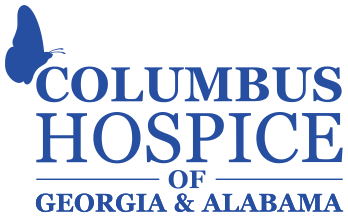                                                              7020 Moon Road                          Phone:  (706) 569-7992                                                        Columbus, GA  31909                        FAX:  (706) 569-8560                     Dear Potential Volunteer:Thank you for your interest in Columbus Hospice, Inc.  The Columbus Hospice Volunteer Program is an excellent one, but is not a commitment to be taken lightly.  Our volunteers are required by governing regulations to complete an initial on-site training, plus 3 additional workshops per year as well as CPR certification training for volunteers who have contact with patients. At training each volunteer will submit to tuberculosis testing, a criminal background check with finger printing, and will be given a voucher to obtain a drug screen. All testing must be completed prior to becoming active with the volunteer department.  Again, we ask a lot of our volunteers, but the rewards are definitely worth your time!  All document processing and costs associated with required medical testing are covered by Columbus Hospice. If you cannot take a tuberculosis test/PPD we require a chest x-ray. The cost for the chest x-ray is not covered by Columbus Hospice. We will ask you to complete a medical questionnaire prior to becoming an active volunteer.All volunteers will be required to provide proof of being fully vaccinated against COVID-19 prior to volunteering and will be required to provide proof of or obtain the influenza vaccine offered by Columbus Hospice during influenza season annuallyThere is much to be gained from being a hospice volunteer. To volunteer is to choose to act in recognition of a need, with attitude of social responsibility, and without concern for monetary profit. As a volunteer you will learn to listen effectively, which may be the most important service you provide. Volunteers can listen to concerns, run errands, create crafts, bake, assist with fundraising, perform handyman repairs, do yard work, music and pet therapies, and so much more!! The application process includes federal and state mandated forms to ensure patient and volunteer safety. The application must be completed and delivered to Volunteer Office prior to being scheduled for training. Once you have completed all paperwork you will be contacted about the next new volunteer training.I hope you feel you can meet our volunteer requirements and would like to become part of our team.  If you have any questions, please feel free to call me at (706)341-4642.  Thanks again for your interest.Sincerely,Volunteer ServicesVOLUNTEER APPLICATIONName of Applicant ___________________________________________        Birthdate ___________________________  Street Address ______________________________________________________________________________________City, State, ZIP ___________________________________________________    Home Phone _____________________Employer/Position __________________________________________________ Work Phone  _____________________       Cell Phone _________________________        Email address _______________________________________________Best time to contact:  a.m.  p.m.   Preferred contacts: mail  email  cell phone  home phone  work phoneEducational Background:   high school   College     Special Training _____________________________________________________________________________________________________________________________________________________________________________________________________________________________________________________________________________________=================================================================================================AREAS OF INTEREST Patient/Family Companion:   In Home      Nursing Home      Hospice House       Bereavement        Hair Stylist       Pet Program      Vet ProgramNon-Patient Services:                         Clerical              Fundraising             Yardwork/Handyman           Special Events/Baking               Receptionist  =================================================================================================Do you know a language other than English?   Yes    NoLanguage ______________________________________     Speak    Read    WriteLanguage ______________________________________     Speak    Read    WriteOther Special Services:  (manicurist, hairdresser, massage therapy, pet therapy, music therapy, etc.) ________________________________________________________________________________________________________________How did you hear about our Hospice Volunteer Program?    radio     TV     church     Newspaper  articlehospice letter    relative    friend    other  ____________________Why do you want to be a Hospice Volunteer? ___________________________________________________________________________________________________________________________________________________________________________________________________________________________________________________________What qualities (skills, talents, knowledge, experience, etc.) do you feel you can incorporate into your Hospice Volunteer work? __________________________________________________________________________________________________________________________________________________________________________________________________________________________________________________________________________________________
(Continued on Reverse)VOLUNTEER APPLICATION – continued=================================================================================================Death and DyingHave you ever been with someone at the time of his or her death?  Yes   No    If yes, please describe briefly______________________________________________________________________________________________________________________________________________________________________________________________________Have you had someone in your immediate family die within the last year?  Yes   No       If yes, what was the relationship?  _______________________________________________________________________________________  Have you ever provided care to anyone who was dying?  Yes   No    If yes, please explain _________________________________________________________________________________________________________________________________________________________________________________________________________________________When thinking of your own death, what words best describe death to you?I do not think about my own death   Sorrowful   Natural    Frightening    Painful    Lonely    JoyfulHeavy    Peaceful    Dark    Other ______________________________________________________________=================================================================================================Comments: _______________________________________________________________________________________________________________________________________________________________________________________________________________________________________________________________________________________________I interpret “volunteer” to mean that I have agreed to work without compensation in money.  Having been accepted as a volunteer worker, I expect to do my work according to standards set forth in the Volunteer Policies and Procedures.DeclarationI hereby certify that the statements made on this application are true and correct to the best of my knowledge.  I understand that by submitting this application I authorize inquiries to be made concerning my employment, character and public records for the purpose of determining my suitability as a volunteer.  I agree to respect the confidentiality of any client information I acquire in the course of my volunteer activities with Hospice._________________________________________________                                                      _______________________                      Signature of Applicant                                                                                                            DateCOLUMBUS HOSPICE, INC.VOLUNTEER EMERGENCY PROFILEThis information is required for notification in the event of an emergency.  Please update as changes occur.  All information will be kept confidential.VOLUNTEER NAME:  __________________________________________Contact Information: (Next of kin, family, and close relatives or friends) Contact 1st					            Contact 2ndName:	_______________________________	 Name:  ________________________________Address:  _____________________________          Address: _______________________________City, State, Zip:  _______________________           City, State, Zip:  _________________________Phone: _______________________________           Phone: ________________________________Relationship: __________________________           Relationship: ___________________________Primary PhysicianName: ______________________________________Address: ____________________________________City, State, Zip: _______________________________Preferred Hospital:	Name:  _______________________________City/State: ____________________________2d Hospital Choice:Name:  _______________________________City/State: ____________________________Other Information which might be helpful in an emergency: ___________________________________________________________________________________________________________________________________________________________________________________________________________________________________________________	If you drive please provide verification of current car insurance coverage for your vehicle. This is required regardless of the activities that you will be performing for Columbus  Hospice. Thank You.